 ORDEN DEL DÍA SESIÓN CONJUNTALEGISLATURA 2020-2021ACTA CONJUNTA 14MIÉRCOLES 19 DE MAYODE 2021PLATAFORMA YOUTUBE: Compartiremos transmisión en vivo de la sesión a través del Canal de la Comisión Séptima del Senado mediante la plataforma de YouTube:https://www.youtube.com/channel/UCVnZKJeJxweHebgm5DEeTlA     DÉCIMA CUARTA SESIÓN ORDINARIA CONJUNTA NO PRESENCIAL – VOTACIÓN DE PROYECTO PLATAFORMA ZOOM   HORA: NUEVE (09:00) DE LA MAÑANA Por instrucciones de la Honorable Mesa Directiva de las Comisiones Séptimas Constitucionales Permanentes del Honorable Congreso de la República en Sesiones Conjuntas H. S. JOSÉ RITTER LÓPEZ PEÑA - Presidente y H. R. JUAN DIEGO ECHAVARRIA SANCHEZ- Vicepresidente, el Orden del Día propuesto para la SESIÓN ORDINARIA CONJUNTA NO PRESENCIAL del MIÉRCOLES 19 DE MAYO DE 2021, que aquí se convoca, según el artículo 80 del Reglamento Interno del Congreso, es el siguiente:    ILlamado a lista y verificación del quórumIICONSIDERACIÓN, DISCUSIÓN Y VOTACIÓN DE PROPOSICIONES RADICADAS POR CONGRESISTAS (SENADORAS, SENADORES Y REPRESENTANTES), ANTE LA SECRETARÍA DE LAS COMISIONES SÉPTIMAS CONJUNTAS DEL SENADO Y LA CÁMARA DE REPRESENTANTES, PIDIENDO EL ARCHIVO DEL Proyecto de Ley No. 010 de 2020 Senado, 425 de 2020 Cámara “POR MEDIO DE LA CUAL SE DICTAN DISPOSICIONES ORIENTADAS A GARANTIZAR EL DERECHO FUNDAMENTAL A LA SALUD DENTRO DEL SISTEMA GENERAL DE SEGURIDAD SOCIAL, DE CONFORMIDAD CON LA LEY 1751 DE 2015, Y LA SOSTENIBILIDAD DEL SISTEMA DE SALUD” “MENSAJE DE URGENCIA”INICIATIVA: HH. SS FABIÁN CASTILLO SUÁREZ, JOSÉ LUIS PÉREZ OYUELA CARLOS FERNANDO MOTOA SOLARTE, CARLOS ABRAHAM JIMENEZ, DAIRA GALVIS MENDEZ, DIDIER LOBO CHINCHILLA, EDGAR DÍAZ CONTRERAS, GERMÁN VARON COTRINO, RODRIGO LARA RESTREPO, ARTURO CHAR CHALJUB, RICHARD AGUILAR VILLA, ANTONIO ZABARAIN GUEVARA, TEMISTOCLES ORTEGA NARVAEZ, ANA MARÍA CASTAÑEDA GÓMEZ, EFRAÍN CEPEDA SARABIA,  JUAN SAMY MERHEG, DAVID BARGUIL ASSIS, JUAN DIEGO GÓMEZ, CARLOS EDUARDO ENRIQUEZ MAYA, JOSÉ DAVID NAME, JOSÉ RITTER LÓPEZ PEÑA, JUAN FELIPE LEMOS URIBE, BERNER ZAMBRANO ERASO, JOSÉ ALFREDO GNECCO, ARMANDO BENEDETTI VILLANEDA, ÁLVARO URIBE VÉLEZ, MARÍA DEL ROSARIO GUERRA, FERNANDO ARAUJO RUMIÉ, MARÍA FERNANDA CABAL MOLINA, AMANDA ROCIO GONZÁLEZ, PAOLA ANDREA HOLGUÍN, GABRIEL JAIME VELASCO, HONORIO MIGUEL HENRÍQUEZ, SANTIAGO VALENCIA GONZÁLEZ, RUBY HELENA CHAGÛI SPATH, ALEJANDRO CORRALES ESCOBAR, CARLOS FELIPE MEJÍA MEJÍA, JOSÉ OBDULIO GAVIRIA, JOSÉ AULO POLO NÁRVAEZ, MIGUEL ANGEL BARRETO, SOLEDAD TAMAYO TAMAYO HH.RR: MAURICIO PARODI, JOSÉ AMAR SEPULVEDA, CESAR LORDUY MALDONADO, MODESTO AGUILERA VIDES, ÁNGELA PATRICIA SÁNCHEZ LEAL, OSWALDO ARCOS BENAVIDES, JOSÉ DANIEL LÓPEZ JÍMENEZ, JORGE BENEDETTI, GUSTAVO PUENTES DÍAZ, ERWIN ARIAS BETANCURT, ELOY QUINTERO ROMERO, NESTOR LEONARDO RICO RICO, CARLOS CUENCA CHAUX, AQUILEO MEDINA ARTEAGA, JULIO CESAR TRIANA QUINTERO, CARLOS FERNANDO FARELO DAZA, JOSÉ LUIS PINEDO OCAMPO, JAIME RODRÍGUEZ CONTRERAS, CIRO FERNÁNDEZ NUÑEZ, JAIRO CRISTO CORREA, ATILANO GIRALDO ARBOLEDA,  JORGE MENDEZ HERNÁNDEZ, SALIM VILLAMIL QUESEP, HECTOR VERGARA SIERRA, JUAN DAVID VELEZ TRUJILLO, EDWUARD RODRÍGUEZ. JENNIFER KRISTIN ARIAS FALLA, GABRIEL VALLEJO, GUSTAVO LONDOÑO GARCÍA, YENICA ACOSTA INFANTE, JUAN FERNANDO ESPINAL, OSCAR DARÍO PÉREZ, JUAN PABLO CELIS VERGEL, ENRIQUE CABRALES, JAIRO CRISTANCHO TARACHE, EDWIN BALLESTEROS,  CRISTHIAN MUNIR GARCES, MILTON ANGULO VIVEROS , KAREN CURE, GLORIA ZORRO AFRICANO, OSCAR ARANGO CARDENAS, ARMANDO ZABARAIN, JHON JAIRO BERRIO, CÉSAR MARTÍNEZ.MENSAJE DE URGENCIA DEL GOBIERNO: 23-IX-2020Cámara: Resolución 1575 del 29 de septiembre de 2020: autorizando sesiones conjuntas de las Comisiones Séptimas al PL 010 de 2020 Senado, 425 de 2020 Cámara.Senado: Resolución 019 del 30 de septiembre de 2020: autorizando sesiones conjuntas de las Comisiones Séptimas al PL 010 de 2020 Senado, 425 de 2020 Cámara.AUDIENCIAS PÚBLICAS REALIZADAS EN SENADOCON PARTICIPACIÓN DE TODOS LOS ACTORES DEL SISTEMA GENERAL DE SEGURIDAD SOCIAL EN SALUD: LUNES 26 DE OCTUBRE DE 2020; LUNES 09, MIÉRCOLES 11 Y VIERNES 13 DE NOVIEMBRE DE 2020 AUDIENCIAS PÚBLICAS REALIZADAS EN CÁMARACON PARTICIPACIÓN DE TODOS LOS ACTORES DEL SISTEMA GENERAL DE SEGURIDAD SOCIAL EN SALUD: MARTES 3, MIÉRCOLES  04, MARTES 10 Y MIÉRCOLES 18 DE NOVIEMBRE DE 2020FOROS CONJUNTOS: CON PARTICIPACIÓN DE TODOS LOS ACTORES DEL SISTEMA GENERAL DE SEGURIDAD SOCIAL EN SALUD: VIERNES 14 Y MARTES 18 DE MAYO DE 2021. IIILo que propongan las Honorables Senadoras y Representantes y los Honorables Senadores y Representantes.Las Mesas Directivas de las Comisiones Séptimas Conjuntas del Senado y de la Cámara, altamente agradecerá la puntual asistencia, para efectos de evacuar las temáticas contempladas en el presente Orden del Día.Adjunto, a la presente convocatoria de citación, el texto digital de siete (07) Proposiciones que solicitan el ARCHIVO del PL 010 de 2020 Senado, 425 de 2020 Cámara.H. S. JOSÉ RITTER LÓPEZ PEÑA        H. R. JUAN DIEGO ECHAVARRIA SPresidente                                                  Vicepresidente  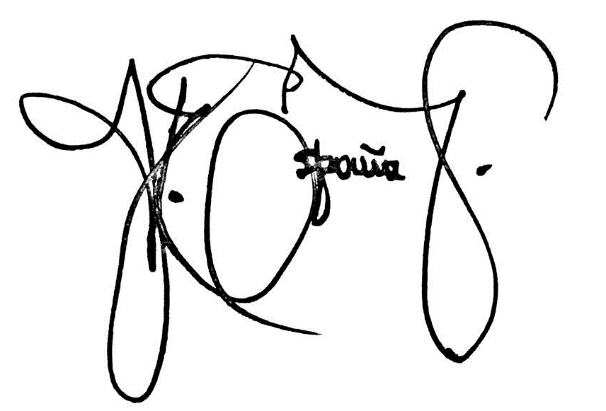 JESÚS MARÍA ESPAÑA VERGARA        ORLANDO ANÍBAL GUERRA DE LA ROSASecretario                                                   Subsecretario   Proyectó y envió: JMEV